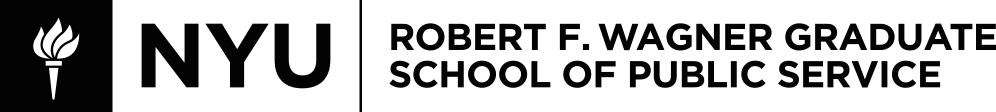 URPL-GP 2631Transportation, Land Use, and Urban Form Class Time and Location:  Lecture:  Wed 6:45PM – 8:25PMLocation: 60 5th Ave, Room 261 Professor Zhan GuoOffice:	295 Lafayette Street, Room 3010 E-mail:	 zg11@nyu.eduOffice Hours:	by appointmentCourse DescriptionThe course will introduce students to the complex relationships between transportation, land use, and urban form, the foundation knowledge for transportation planning. It has four componentsA foundational review of theories on the complex relationships among transportation, land use and urban form. Empirical evidences on transportation, land use, and urban form, such as land use impact on travel behavior and transportation investments’ influence on land value and use. Policy practices based on the transportation and land use connection, such as urban growth boundary, job housing balance, Transit-Oriented Development (TOD), parking standards, street standard, etc.  An examination of recent national and international trends that may reshape the transportation and land use connection, such as mileage fee, popularity of Uber/Lyft, congestion pricing, COVID-19, high speed rail in China or BRT in Latin America, etc.Course and Learning ObjectivesBy the end of the course students will:Understand the economic mechanisms (markets, theory, evidences, etc.) for each of the transportation and land use link. Be able to assess the likely effects of different transportation and/or land use policy decisions, including but not limited to its theoretical ground and the (lack of) empirical evidences.Understand the technical approaches behind the transportation and land use connection, such as data collection (on both land use and travel), analytical models, methodological challenges, etc. Understand the holistic nature of planning as shown by the transportation and land use connection--it is a comprehensive, holistic, and context sensitive endeavor Course ReadingsStudents are required to complete all required readings prior to the corresponding class session. The readings include planning documents from planning agencies as well as academic articles or books. A few are from the flagship planning journal, Journal of American Planning Association. All readings are either available online from Agency’s website or through NYU E-journals.To access E-journals, go to https://library.nyu.edu/   click “Journals” and type journal’s title in the search bar and click Go. If NYU subscribes that journal (in our cases, all journals on this syllabus are subscribed), it will show up as a hyperlink. Click, multiple providers may show up with different years of subscription from NYU. Please choose the one with the year where your interested article was published.NYU BrightspaceAll announcements and resources will be delivered through NYU Brightspace. Academic IntegrityAcademic integrity is a vital component of Wagner and NYU. Each student is required to sign and abide by Wagner’s Academic Code. Plagiarism of any form will not be tolerated since you have all signed an Academic Oath and are bound by the academic code of the school. Every student is expected to maintain academic integrity and is expected to report violations to me.  If you are unsure about what is expected of you, ask.Henry and Lucy Moses Center for Students with Disabilities at NYUAcademic accommodations are available for students with disabilities.  Please visit the Moses Center for Students with Disabilities (CSD) website at www.nyu.edu/csd and click on the Reasonable Accommodations and How to Register tab or call or e-mail CSD at (212-998-4980 or mosescsd@nyu.edu) for information. Students who are requesting academic accommodations are strongly advised to reach out to the Moses Center as early as possible in the semester for assistance.NYU’s Policy on Religious HolidaysUniversity policy states that members of any religious group may, without penalty, absent themselves from classes when required in compliance with their religious obligations. Students do not need to ask the instructor for permission, but they may choose to notify faculty in advance of such an absence. Whenever feasible, exams and assignment due dates will not be scheduled on religious holidays. Student ResourcesWagner tutors are available to help students with their writing skills. Please see details on https://wagner.nyu.edu/portal/students/academics/advisement/writing-center.The web also has some good resources to help you write better. After you finish writing your paper but before you submit it, you can obtain automated readability statistics here: https://igm.rit.edu/~jxs/services/TestReadability.html  and some additional feedback here: http://writersdiet.com/test.php  . Use these services to improve your prose.Assignments and EvaluationClass Participation (15%):  Students are required to attend all lectures, unless noted in the syllabus, and contribute to classroom discussion. Missing one lecture or one lab will result in a one point deduction until maximum of 15 points is reached. Please contact the instructor if any issues arise during the semester. Weekly Case Study Assignments (40%)There are 10 weekly case study assignments. Each student will work on four of them, so each assignment counts 10% of the final grade. The assignment description is posted on the Class Brightspace website. The final deliverable is a 10-slide PPT file. Students need to sign up their four case study choices at the Google Sheet shared by the Instructor. You also need to get Instructor’s approval for your case study idea before moving forward. Each week 2-3 students will present their case study at class. The presentation should be within 10 minutes. Each student will present once throughout the semester. Please see the Google sheet for the presentation schedule. Case Study #1 Density/Compact DevelopmentCase Study #2 Diversity/Mixed UseCase Study #3 Street PatternCase Study #4 Sidewalk & Bike LaneCase Study #5 Street StandardCase Study #6 Off-street Parking RequirementCase Study #7 On-street Parking: CommercialCase Study #8 On-street Parking: ResidentialCase Study #9 Transit Oriented DevelopmentCase Study #10 Congestion Pricing/Mileage FeeResearch Project (35%): Students will form a 3- or 4-member team to work on a research project. The project can investigate 1) a particular land use factor/policy in a locality and its impact on travel behavior/outcome (car ownership, mode choice, trip frequency/length, etc.) or 2) a particular mobility factor (infrastructure, regulation, pricing, etc.) in a locality and its impact on land use/urban form in the short- or long-run. The research topic should be preapproved by the instructor before the team move forward. Each team is expected to collect their own data (travel or land use) and conduct analysis, instead of relying on literature review. Please consult with the instructor on potential data sources for your research. The research project will be evaluated based on whether it offers new insights to the transportation and land use literature. Please choose land use factors/policies or mobility factors that have not been well studied before. The PPT file is the final deliverable. No need to write a research paper.Please form your team from the Google Sheet shared by the Instructor. Final Presentation (10%)Each team has 30 minutes to present their research at the end of the semester, 15 minutes for presentation, and 15 minutes for Q&A. Learning Assessment TableGrading Scale and RubricStudents will receive grades according to the following scale:(A) Excellent: Work at this level is unusually thorough, well-reasoned, creative, methodologically sophisticated, and well written. Numeric value=4.0 points.(A-) Very good: Work at this level shows signs of creativity, is thorough and well-reasoned, indicates strong understanding of appropriate methodological or analytical approaches, and meets professional standards. Numeric value=3.7 points.(B+) Good: Work is well-reasoned and thorough, methodologically sound. This grade indicates the student has fully accomplished the basic objectives of the course. Numeric value=3.3 points.(B) Adequate: Competent work for a graduate student even though some weaknesses are evident. Meets key course objectives but evidence suggests that understanding of some important issues is less than complete. Numeric value=3.0 points.(B-) Borderline: Meets the minimal expectations for a graduate student in the course. Understanding of salient issues is somewhat incomplete. Numeric value=2.7 points.(C/-/+) Deficient: Work is inadequately developed or flawed by numerous errors and misunderstanding of important issues. Methodological or analytical work performed is weak and fails to demonstrate knowledge or technical competence expected of graduate students. Numeric value = 2.3; 2.0; 1.7 points.(F) Fail: Work fails to meet even minimal expectations for course credit for a graduate student. Performance has been consistently weak in methodology and understanding, with serious limits in many areas. Weaknesses or limits are pervasive. Numeric value = 0.0 points.Travel as Derived Demand“What Moves Us? An Interdisciplinary Exploration of Reasons for Traveling”, by Patricia L. Mokhtarian, Ilan Salomon, and Matan E. Singer. Transport Reviews 35(3), 2015, 250-274.The Myth of Travel Time Saving, Transport Reviews Volume 28, 2008 - Issue 3 and all follow up comments in Issue 6Asif Ahmed & Peter Stopher (2014) Seventy Minutes Plus or Minus 10 — A Review of Travel Time Budget Studies, Transport Reviews, 34:5, 607-625, DOI: 10.1080/01441647.2014.946460 “No Particular Place to Go: An Empirical Analysis of Travel for the Sake of Travel”, by Xinyu Cao, Patricia L. Mokhtarian, and Susan L. Handy. Environment and Behavior 41(2), 2009, 233-257.Bent Flyvbjerg, Mette Skamris Holm, and Søren L. Buhl. "How (In)accurate AreDemand Forecasts in Public Works Projects? The Case of Transportation." Journal of theAmerican Planning Association, vol. 71, no. 2, Spring 2005, pp. 131-146.Cervero, R. (2003). Road Expansion, Urban Growth, and Induced Travel: A Path Analysis. Journal of the American Planning Association, 69(2), 145-163.Density and Compact DevelopmentGordon, P., and H. Richardson. 1997. Are Compact Cities a Desirable Planning Goal? Journal of the American Planning Association. 63(1): 95-106.Mark R. Stevens (2017) Does Compact Development Make People Drive Less?, Journal of the American Planning Association, 83:1, 7-18, DOI: 10.1080/01944363.2016.1240044 “Does Compact Development Make People Drive Less?” The Answer Is Yes, by Reid Ewing & Robert CerveroThoughts on the Meaning of Mark Stevens’s Meta-Analysis by Susan HandyTravel and the Built Environment: Time for Change by Michael ManvilleDriving and Compact Growth: A Careful Look in the Rearview Mirror by Gerrit-Jan Knaap, Uri Avin & Li FangCompact Development Reduces VMT: Evidence and Application for Planners—Comment on “Does Compact Development Make People Drive Less?” by Arthur C. NelsonDG Chatman. Deconstructing development density: Quality, quantity and price effects on household travel. Transportation Research A, 42 (7): 1009-1031, 2008.Radall Crane. The Influence of Urban Form on Travel: An Interpretive Review Journal of Planning Literature (2011), pp 1-11Yan Song & Gerrit-Jan Knaap (2004) Measuring Urban Form: Is Portland Winning the War on Sprawl?, Journal of the American Planning Association, 70:2, 210-225, DOI: 10.1080/01944360408976371 Donald Shoup. 2009. Graduated Density Zoning. Volume: 28 issue: 2, page(s): 161-179Lincoln Policy Institute: Gentle Infill - Boomtowns are Making Room for Skinny Homes, Granny Flats, and Other Affordable Housing (2018)https://www.lincolninst.edu/sites/default/files/pubfiles/gentle-infill-lla180103.pdfDiversity and Mixed Use: Accessibility and Job Housing BalanceCervero, Robert, and Kara Kockelman. 1997. Travel demand and the 3Ds: density, diversity, and design. Transportation Research D 2 (3):199-219.Levine, Jonathan, Joe Grengs, Qingyun Shen, and Qing Shen. (2012). Does Accessibility Require Density or Speed? A Comparison of Fast versus Close in Getting Where you Want to Go in U.S. Metropolitan Areas. Journal of the American Planning Association 78(2):157-172.Jonathan Levine (1998) Rethinking Accessibility and Jobs-Housing Balance, Journal of the American Planning Association, 64:2, 133-149Fan, Yingling. 2012. “The Planners’ War against Spatial Mismatch: Lessons Learned and Ways Forward.” Journal of Planning Literature 27(2): 153–69.Yan Song, Louis Merlin, Daniel Rodriguez. Comparing measures of urban land use mix. Computers, Environment and Urban Systems. Volume 42, November 2013, Pages 1-13Street Pattern: ConnectionPeter Marcuse (1987) The grid as city plan: New York city and laissez‐faire planning in the nineteenth century, Planning Perspectives, 2:3, 287-310, DOI: 10.1080/02665438708725645Barrington-Leigh, C and Millard-Ball, A (2017), "More connected urban roads reduce US GHG emissions." Environmental Research Letters, 12(4): 044008.Barrington-Leigh, C and Millard-Ball, A (2015), “A century of sprawl in the United States.” Proceedings of the National Academy of Sciences, 112(27): 8244–8249.Lehigh Valley Planning Commission. Street Connectivity Guidance Document. https://lvpc.org/pdf/streetConnectivity.pdfSidewalk & Bike LanesGuo Z. 2009. Does the built environment affect the utility of walking? A case of path choice in downtown Boston. Transportation Research D: Transport and Environment, 14 (5), 343-352Bader MD, Mooney SJ, Bennett B, Rundle AG. The promise, practicalities, and perils of virtually auditing neighborhoods using Google street view. Ann Am Acad Pol Soc Sci. 2017;669(1):18–40.Susan Jia Xu & Joseph Y. J. Chow (2020) A longitudinal study of bike infrastructure impact on bikesharing system performance in New York City, International Journal of Sustainable Transportation, 14:11, 886-902, DOI: 10.1080/15568318.2019.1645921 New York City Open Street Programhttps://www1.nyc.gov/html/dot/html/pedestrians/openstreets.shtmlNew York City Plaza Programhttps://www1.nyc.gov/html/dot/html/pedestrians/nyc-plaza-program.shtmlNew York City Street Design Manual Chapter Geometry; Chapter Furniture; Chapter Programminghttps://www.nycstreetdesign.info/about/download-manualStreet StandardsGuo Z and L Schloeter. 2013. Street standards as parking policy: Rethinking the provision of residential street parking in American suburbs. Journal of Planning Education and Research, 33 (4), 456-470Eran Ben‐Joseph. 2004. Double standards, single goal: private communities and design innovation. Journal of Urban Design Vol. 9, Iss. 2 Kuai, YW and Zhan Guo. 2017. Are Residential Streets in American Suburbs Too Wide? Evidence from a Consumer Preference Survey. Working Paper Southworth, M., and E. Ben-Joseph. 1995. “Street Standards and the Shaping of Suburbia.” Journal of the American Planning Association 61 (1): 65–81.Grant, J., and A. Curran. 2007. Privatized Suburbia: The Planning Implications of Private Roads. Environment and Planning B: Planning and Design 34: 740–54.Ewing, R. 1993. Residential Street Design: Do the British and Australians Know Something We Americans Don’t? ITE 1993 Compendium of Technical Papers: 135–41.Ewing, R., T. Stevens, and S. Brown. 2007. “Skinny Streets and Fire Trucks.” Urban Land August: 121–23.NSPS (Neighborhood Streets Project Stakeholders). 2001. Neighborhood Street Design Guidelines: An Oregon Guide for Reducing Street Widths. www.oregon.gov/LCD/docs/ publications/neighstreet.pdfOff-Street Parking RegulationsDonald Shoup, The High Cost of Free Parking, chapter 2: Unnatural selectionShoup chapter 3: the pseudoscience of planning for parkingShoup Chapter 5: A Great Planning DisasterShoup Chapter 6: The Cost of Required Parking SpacesShoup Chapter 7: Putting the cost of free parking in perspectiveShoup Chapter 9: Public parking in lieu of private parkingShoup Chapter 20: Unbundled parkingBarter, P. A. 2010. Off-Street Parking Policy without Parking Requirements: A Need for Market Fostering and Regulation. Transport Reviews 30 (5): 571–88.Marsden, G. 2006. The Evidence Base for Parking Policies—A Review. Transport Policy 13 (6): 447–57Guo Z and S Ren. 2013. From minimum to maximum: The impact of parking standard reform on residential parking supply in London from 2004-2010. Urban Studies, 50 (6), 1181 – 1198Guo Z. 2013. Residential street parking and car ownership: A study of households with off-street parking in the New York City Region. Journal of the American Planning Association, 79 (1), 32-48Manville, Michael. 2013. Parking Requirements and Housing Development: Regulation and Reform in Los Angeles. Journal of the American Planning Association. 79(1):49-66.Commercial On-Street Parking: MetersDonald Shoup, The High Cost of Free Parking, Chapter 11: Cruising Shoup Chapter 12: The right price for curb parkingShoup Chapter 13: Choosing to cruiseShoup Chapter 14: California cruising Shoup Chapter 15: Buying time at the curbShoup Chapter 17: Taxing foreigner living abroadShoup Chapter 18: Let prices do the planningGregory Pierce and Donald Shoup, Getting the Prices Right, An Evaluation of Pricing Parking by Demand in San Francisco, Journal of the American Planning Association, Vol. 79, No. 1, Winter 2013, pp. 67-81.Millard-Ball, A; Hampshire, R; and Weinberger, R (2020), "Parking behavior: The curious lack of cruising for parking in San Francisco." Land Use Policy, 91:103918Romain Petiot, 2004. Parking enforcement and travel demand management, Transport Policy, 11, 4, 399-411Residential On-Street Parking: Permit, Street Cleaning, and moreGuo Z and P Xu. 2013. Duet of the commons: Impact of street cleaning on household car usage in New York City. Journal of Planning Education and Research, 33, 1, 34-48 Guo Z. 2013. Home parking convenience, household car usage, and implications to residential parking policies. Transport Policy, 29, 97-106Epstein, R. A. 2002. The Allocation of the Commons: Parking on Public Roads. Journal of Legal Studies 31 (S2): S515-44. Jos van Ommeren, Jesper de Groote, Giuliano Mingardo, 2014. Residential parking permits and parking supply, Regional Science and Urban Economics, 45, 33-44Resident Parking Permit Programs:San Francisco https://www.sfmta.com/permits/residential-parking-permits-rppChicago https://www.chicityclerk.com/city-stickers-parking/about-parking-permits including how to establish a permit zone https://codelibrary.amlegal.com/codes/chicago/latest/chicago_il/0-0-0-2646087#JD_9-64-090 Boston https://www.boston.gov/departments/parking-clerk/resident-parking-permitsPhiladelphia https://philapark.org/residential-parking-permit/Borough of Westminster in London UK https://www.westminster.gov.uk/resident-parking-permitsPublic Transit & Land UseTCRP Report 102: Transit-oriented development in the United States : experiences, challenges, and prospects. Part 4: Case StudiesDan Chatmen. Does TOD need the T? On the importance of factors other than rail access. Journal of the American Planning Association, 79 (1): 17-31, 2013.Daniel G. Chatman & Robert B. Noland (2011) Do Public Transport Improvements Increase Agglomeration Economies? A Review of Literature and an Agenda for Research, Transport Reviews, 31:6, 725-742Ming Zhang, Barbara TH Yen. The impact of Bus Rapid Transit (BRT) on land and property values: A meta-analysis. Land Use Policy, Volume 96, July 2020, 104684Congestion Pricing/Mileage FeeGuo Z, A W Agrawal, and J Dill. 2011. Are land-use planning and congestion pricing mutually supportive? Evidence from a pilot mileage fee program in Portland, OR. Journal of the American Planning Association, 77 (3), 232-250Sumit Agarwal, Kang Mo Koo, Tien Foo Sing. Impact of electronic road pricing on real estate prices in Singapore J. Urban Econ., 90 (November) (2015), pp. 50-59, 10.1016/j.jue.2015.09.004Maria Börjesson, Ida Kristoffersson, The Swedish congestion charges: Ten years on, Transportation Research Part A: Policy and Practice, Volume 107, 2018, Pages 35-51,Givoni M. Re-assessing the Results of the London Congestion Charging Scheme. Urban Studies. 2012;49(5):1089-1105. doi:10.1177/0042098011417017Lewis Lehe, Downtown congestion pricing in practice, Transportation Research Part C: Emerging Technologies, Volume 100, 2019, Pages 200-223Bruce Schaller, New York City’s congestion pricing experience and implications for road pricing acceptance in the United States, Transport Policy, Volume 17, Issue 4, 2010, Pages 266-273,COVID 19, Travel & Urban FormFlorida R, Rodríguez-Pose A, Storper M. Cities in a post-COVID world. Urban Studies. June 2021. doi:10.1177/00420980211018072Glaeser EL. Urban resilience. Urban Studies. 2022;59(1):3-35. doi:10.1177/00420980211052230David A. Hensher (2020) What might Covid-19 mean for mobility as a service (MaaS)?, Transport Reviews, 40:5, 551-556, DOI: 10.1080/01441647.2020.1770487 McFarlane C. Repopulating density: COVID-19 and the politics of urban value. Urban Studies. June 2021. doi:10.1177/00420980211014810Graham Currie, Taru Jain, Laura Aston,Evidence of a post-COVID change in travel behaviour – Self-reported Expectations of commuting in Melbourne, Transportation Research Part A: Policy and Practice, Volume 153,2021,Pages 218-234,Honey-Roses, Jordi, Isabelle Anguelovski, Josep Bohigas, Vincent K. Chireh, Mr., Carolyn Daher, Cecil Konijnendijk, Jill Litt, et al. 2020. “The Impact of COVID-19 on Public Space: A Review of the Emerging Questions.” OSF Preprints. April 21. doi:10.31219/osf.io/rf7xa.New Mobility: Uber, Automated Vehicles, High Speed Rail, Hyperloop, BRT...Alejandro Henao and Wesley E. Marshall (2019) The impact of ride-hailing on vehicle miles traveled, Transportation, 46,  2173–2194Kenneth Button (2020) The “Ubernomics” of ridesourcing: the myths and the reality, Transport Reviews, 40:1, 76-94, DOI: 10.1080/01441647.2019.1687605 Zahed Yousefi & Hashem Dadashpoor (2020) How Do ICTs Affect Urban Spatial Structure? A Systematic Literature Review, Journal of Urban Technology, 27:1, 47-65, DOI: 10.1080/10630732.2019.1689593 Aggelos Soteropoulos, Martin Berger & Francesco Ciari (2019) Impacts of automated vehicles on travel behaviour and land use: an international review of modelling studies, Transport Reviews, 39:1, 29-49, DOI: 10.1080/01441647.2018.1523253 Tan Yigitcanlar, Mark Wilson and Md Kamruzzaman (2019) Disruptive Impacts of Automated Driving Systems on the Built Environment and Land Use: An Urban Planner’s Perspective. J. Open Innov. Technol. Mark. Complex. 2019, 5(2), 24; https://doi.org/10.3390/joitmc5020024 Zhenhua Chen, Yulong Zhou, Kingsley E. Haynes, Change in land use structure in urban China: Does the development of high-speed rail make a difference, Land Use Policy, 2020, onlinehttps://doi.org/10.1016/j.landusepol.2020.104962.Mark Wardman Glenn Lyons (2016) The digital revolution and worthwhile use of travel time: implications for appraisal and forecasting. Transportation (2016) 43:507–530Zhu, P., Wang, L., Jiang, Y. et al. Metropolitan size and the impacts of telecommuting on personal travel. Transportation 45, 385–414 (2018). https://doi.org/10.1007/s11116-017-9846-3Yngrid YC Mallqui and DorinaPojani. Barriers to successful Bus Rapid Transit expansion: Developed cities versus developing megacities. Case Studies on Transport Policy Volume 5, Issue 2, June 2017, Pages 254-266Tianqi Gu, Inhi Kim, Graham Currie. 2019. To be or not to be dockless: Empirical analysis of dockless bikeshare development in China. Transportation Research Part A: Policy and Practice. Volume 119, Pages 122-147Graded AssignmentCourse Objective CoveredParticipationAllCase Study #1#1 and #2Case Study #2#1, #2 and #3Case Study #3#1, #2 and #3Case Study #4#1 and #2Case Study #5#1 and #2Case Study #6#1 and #2Case Study #7#1 and #2Case Study #8#1 and #2Case Study #9#1 and #2Case Study #10#1 and #2Research Project#1, #2, #3  and #4WkLecture (Thursday)Lecture TopicsAssignment Due (before class)1Sep 7Travel as a derived demand2Sep 14Density & Compact Development#13Sep 21Mixed Use and Diversity#24Sep 28Street Pattern#35Oct 5Sidewalk & Bike Lanes#46Oct 12Street Standards#57Oct 19Off-street Parking Regulations#68Oct 26On-street Parking: Commercial#79Nov 2On-street Parking: Residential#810Nov 9Public Transit & Land Use#911Nov 16Congestion Pricing/Mileage Fee & Land Use#1012Nov 30COVID 19, Travel & Urban Form13Dec 7New Mobility: Uber, High Speed Rail, Hyperloop, E-Scooter, etc. 14Dec 14Research Presentation (3.5 hours)PPT Due